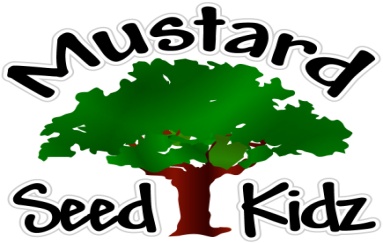 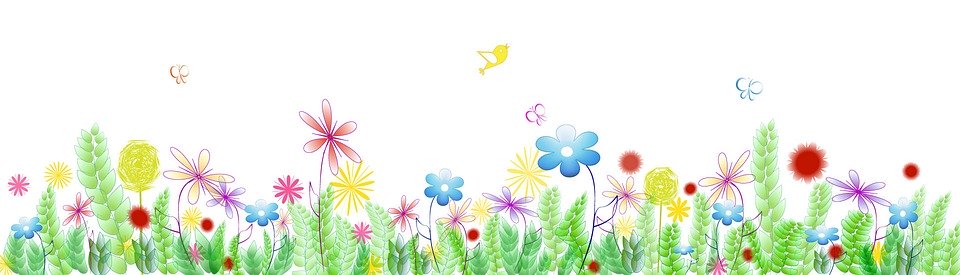 June 1st-5th BreakfastMondayTuesdayTuesdayWednesdayThursdayFridayBreakfastMulti-Grain Cheerios Cereal PeachesMilkWhole Grain Raisin Bran Apple SlicesMilkWhole Grain Raisin Bran Apple SlicesMilkMulti-Grain English Muffin w/Jelly Fruit Cocktail         MilkWhole Wheat Life CerealApplesauceMilkMulti-Grain Wheat Chex PearsMilkLunchTurkey Taco on Multi-Grain WrapSour CreamCornApplesauce MilkTurkey Taco on Multi-Grain WrapSour CreamCornApplesauce MilkSweet & Sour ChickenWhite RiceSliced PineappleMilkSpaghetti w/ Meat sauceGreen BeansTropical FruitMilkPulled Pork BBQ on a bunBaked BeansSliced PeachesMilkBeef Cheeseburger on a bunTator Tots w/ Ketchup OrangesMilkSnackTortilla ChipsCheese SauceCheez-Itz String CheeseCheez-Itz String CheeseFresh ApplesWow ButterRitz CrackersCheese SlicesAnimal CookiesApplesauce